           JESENICE 5-8.5.2017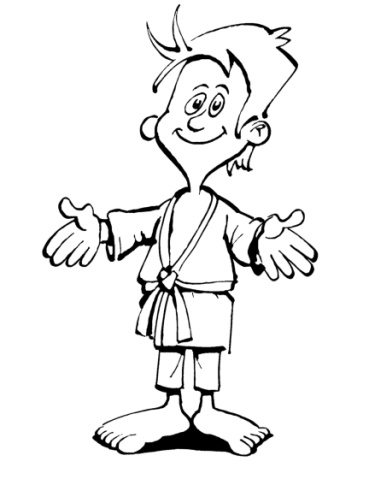 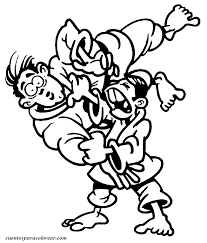  Jarní soustředění je tady   podruhé proběhne v Jesenici u Rakovníka Zaměříme se na techniky NAGE WAZA a NE WAZA, rozebereme techniky 4, 3 a 2. kyu, kombinace, přechody, kumi kata, jednotlivé techniky.Fyzická příprava nejen na závody NE-WAZA v Kadani. Možnost promítání v učebnicové místnosti a teoretické výuky za pomocí projektoru. Rozebereme zápasy v Kadani z loňského roku, budeme si promítat staré filmy a výukové dvd, které mám z Japonska.Ubytování, nocleh, 3x denně strava, tréninky, zapůjčené tatami, pronájem tv, pitný režim po celý den (balení vod, minerálek), zdravotníka, odborný personál, tréninky, cvičební pomůcky. konzumace alkoholických a nealkoholických nápojů v restauraci.pátek večer kolem 18:00 hod. ubytování., trénink začne od 19-20h (randori- no gi), 20:15h večeře (chléb,obl.talíř). Sobota a neděle - ranní trénink 6:30-7:30h – venku v přírodě, 8-9h snídaně, 9.30-12h trénink, 15-18h – trénink, 19:30-20.30h – randori v sobotu, v neděli free keiko (volný tréninkový program). Program se může lehce upravit.V po. ráno po snídaniCENA ZA SOUSTŘEDĚNÍ 2000,- Kč/os.zálohu je nutno zaplatit do 30.4.2017 ve výši 1000,-Kčvíkendové soustředění proběhne při minimální účasti 10 osob                          č.ú.: 159058458/0600, do pozn. Jesenice jaro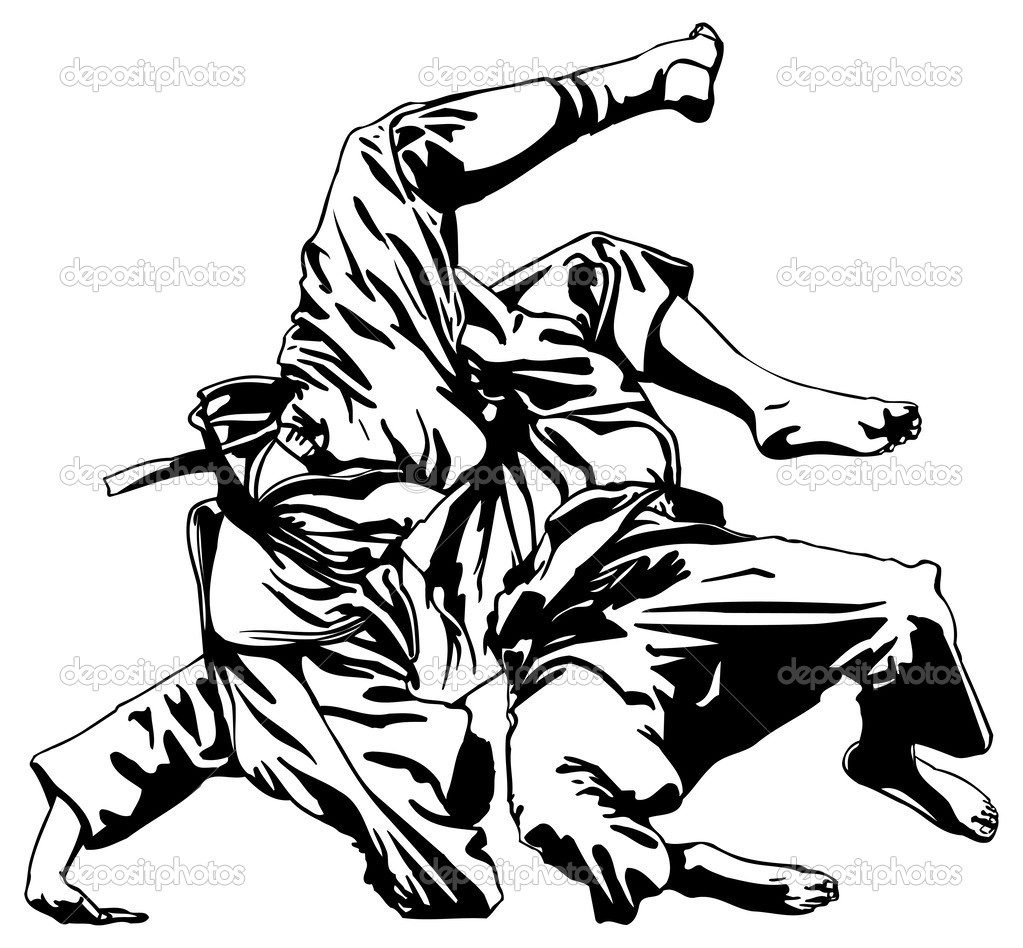 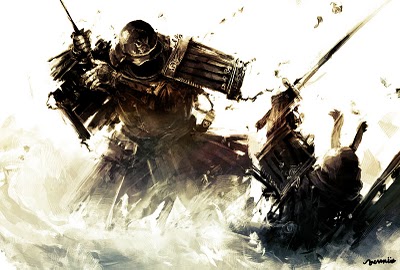 V CENĚ JEV CENĚ NENÍPŘÍJEZD A PROGRAMODJEZD